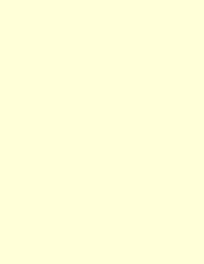 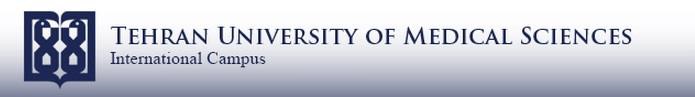 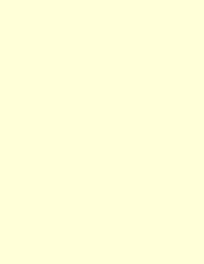 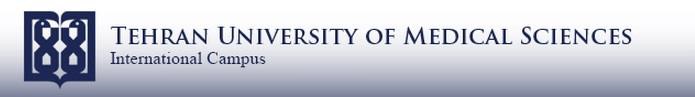 Thesis Evaluation FormLevel:	M.Sc. 	MPH Thesis Topic:Date of the Meeting:	Time:Mark (article mark not included): ………………	Article Submitted 	Article Accepted/published Comment:Names and Signatures of the Committee Members:-School Vice Dean for Research Affairs /	IC-TUMS Vice Dean for School Vice Dean for Educational Affairs		Research AffairsFirst Name:Last Name:Program:School:Supervisors:NameSignature1-2-Advisors:1-2-Other Examiners:1-2-3-4-